Witaj  „Stokrotko” !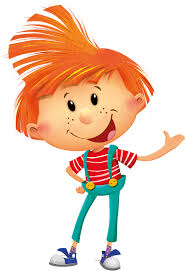 Zad:1.  Masz ochotę na wspólną zabawę ?  To może  zaśpiewamy? „POPATRZCIE NA JAMNICZKA „Słowa: Dorota Gellner                                                                                Muzyka: Barbara KolagoPopatrzcie na jamniczka!                Wyturlał się z koszyczka,               zaczaił się na babcię               i porwał babci kapcie. Ref: A jak spał, a jak spał           taką grzeczną minę miał! Poszarpał chustkę w róże i zrobił dwie kałuże i moją nową lalkę zaciągną pod wersalkę.Ref: A  jak spał…A teraz gdzieś ucieka i szczeka, szczeka, szczeka.Łapiemy  więc jamniczkaniech wraca  do koszyczka.Ref: Bo jak spał…Pod stołem jest koszyczek,w koszyczku śpi jamniczek,jamniczek sobie śpi,jak się zbudzi będzie zły!!! 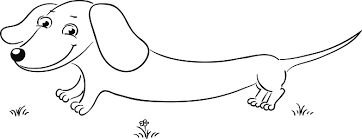 https://www.youtube.com/watch?v=E8dCDSyMDqM&ab_channel=MagdalenaDworak 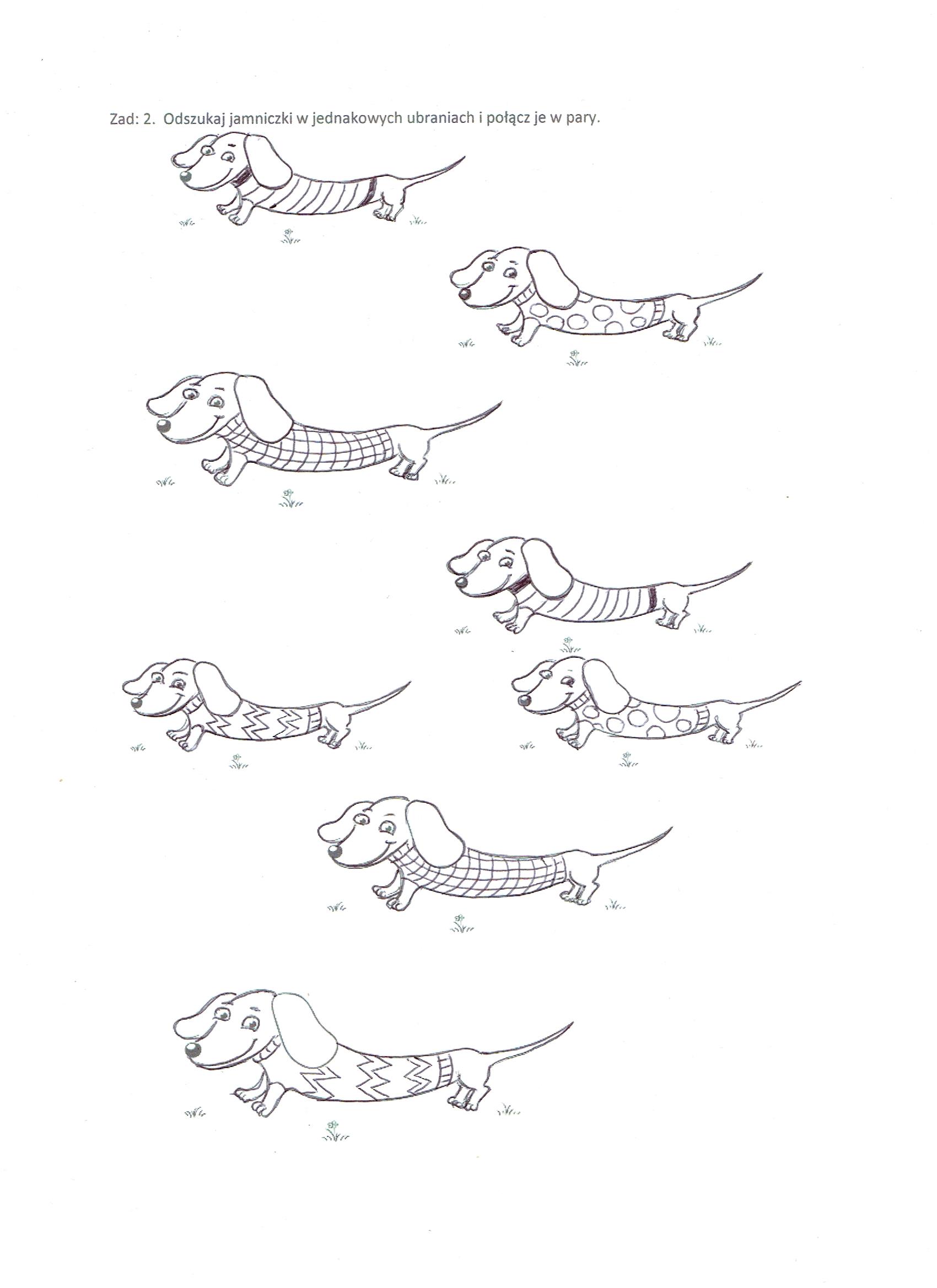 Zad:3. Pokoloruj  obrazek.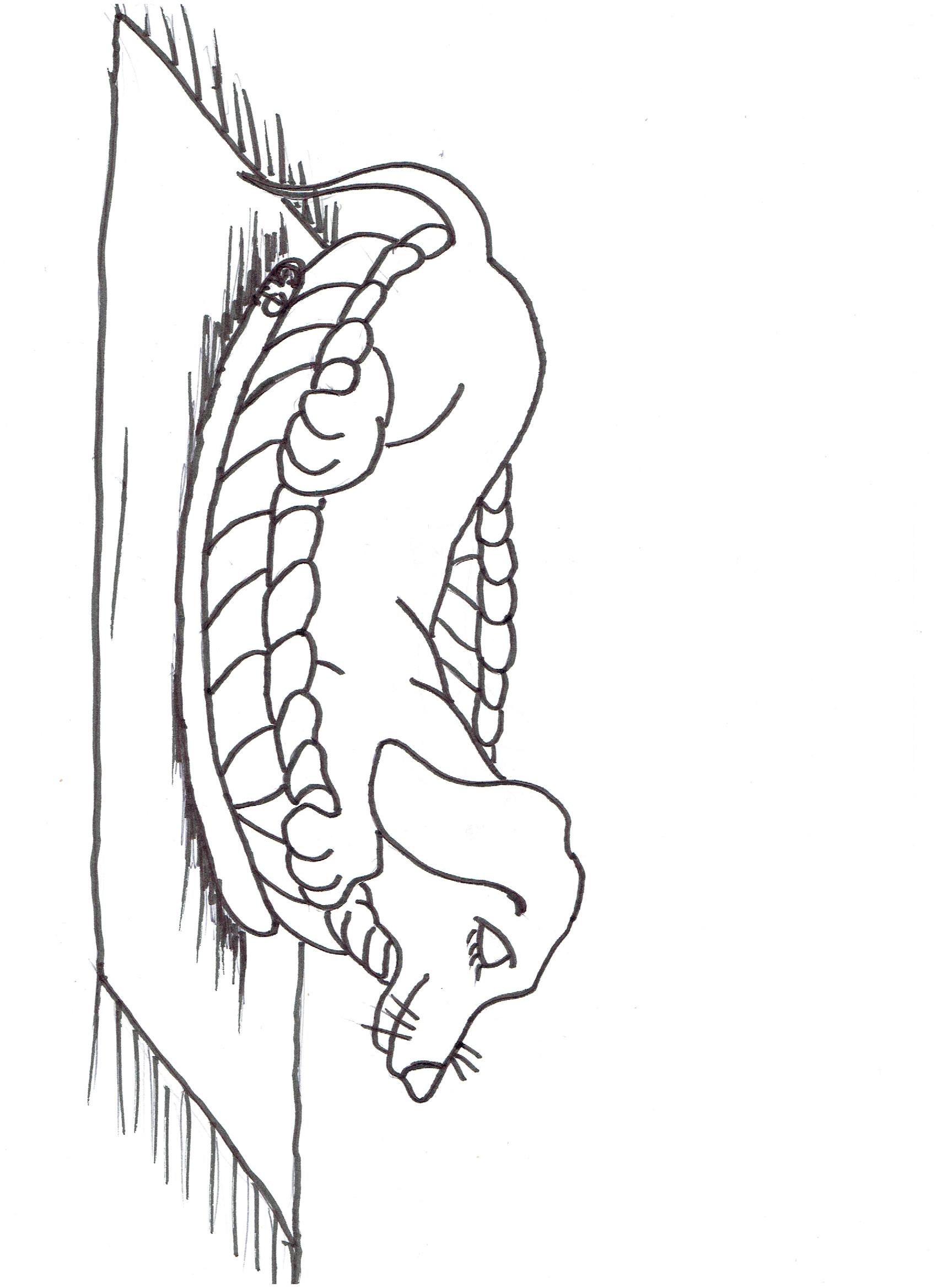 